В группе «Дружная семейка» оформлен стенд по пожарной безопасности. Основной задачей которого является знакомство детей с правилами пожарной безопасности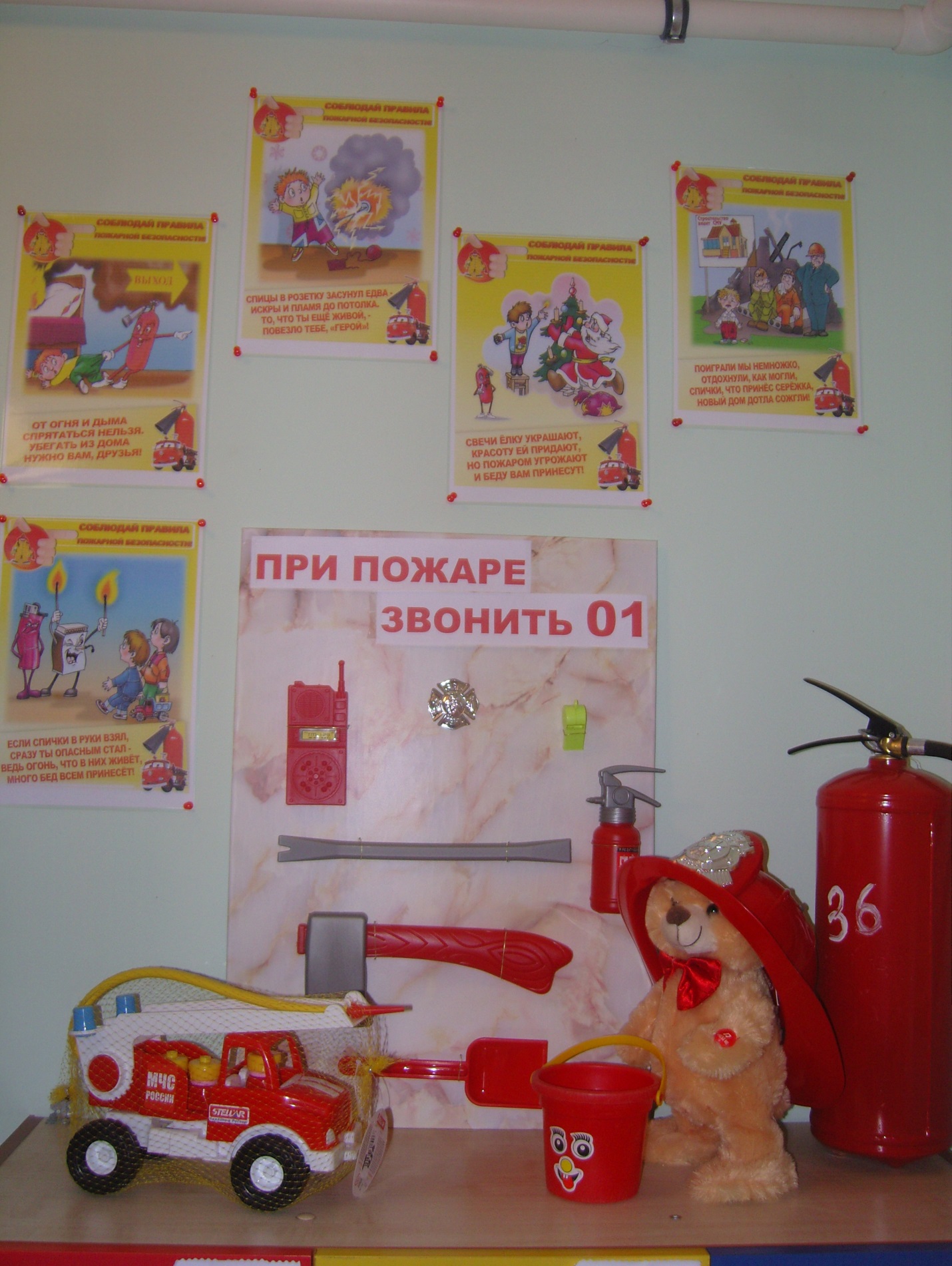 